LAMINATED BACK NUMBERS 
FOR THE 2024 SHOW SEASON!!!
NOTE: All RHAM back numbers must be renewed on an annual basis.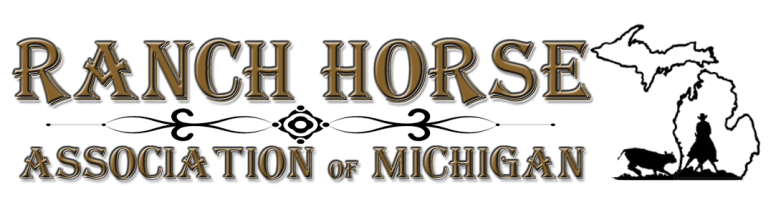 CUTOFF FOR BACK NUMBERS IS MAY 12, 2024As a fundraiser for the Ranch Horse Association of Michigan, members can purchase a back number of their choosing for the 2024 Show Season and receive laminated back numbers with horse and exhibitor names on them.  For those of you showing multiple horses, this is a great way to help remember each horse’s number and it also helps when pre-entering for the shows by having a pre-assigned number.You can select to purchase 2 or 3 back number tags; a third (3rd) back number tag eliminates the step of removing a number from your saddle pad to attach to the back of your show shirt for your conformation and/or showmanship classes.If you still have your back number tags from prior years and don’t need new laminated back numbers, you can simply renew your number for only $10.00. This lower fee renews your number; no new back number tags will be provided.Please remember that back numbers are assigned to horses, not exhibitors, and the exhibitor must display the correct number assigned for the horse being exhibited in ARHA approved shows.  ARHA requires exhibitors to display their number in performance events on both sides of the saddle pad. Failure to display the correct number, and in a visible manner while being judged, will result in disqualification from class.If you would like to reserve a favorite back number for your horse, please fill in the form below and send with your payment to the address listed below.  If you would like to inquire as to what numbers are available to purchase, you can contact the EKG staff at RHAMEntries@gmail.com. Please make check payable to RANCH HORSE ASSOCIATION OF MICHIGAN and mail to:	RHAM Treasurer
	% Kayla Dewey
	315 Sherwood St 
	Dowagiac, MI 49047Your number will be available for pick up in the RHAM Show Office at the next show after purchased.NAME: 								  (please print clearly)Please find enclosed my check # __________ in the amount of $________ to purchase the following back number(s).  If the number(s) I choose are already assigned please contact me at phone # ___________________ or email __________________________________ for me to select another number.Please prepare a set of 3 back number cards for my horse(s)- $20.00 per set/horsePlease prepare a set of 2 back number cards for my horse(s) - $15.00 per set/horseNo back number cards needed, simply renew my number(s) - $10.00 per number/horseCheck here if this is the same back number as you had in 2023  Back Tag #Horse’s Registered NameHorse’s Barn Name if desiredExhibitor Name